ПРАВИТЕЛЬСТВО БРЯНСКОЙ ОБЛАСТИ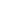 П О С Т А Н О В Л Е Н И ЕВ соответствии с частью 2 статьи 190.1 Жилищного кодекса Российской Федерации, пунктом 2 статьи 20.1 Закона Брянской области от 11 июня 2013 года № 40-З «Об организации проведения капитального ремонта общего имущества в многоквартирных домах, расположенных на территории Брянской области» Правительство Брянской области
ПОСТАНОВЛЯЕТ:1. Утвердить прилагаемый Порядок определения бывшим наймодателем перечня услуг и (или) работ по капитальному ремонту общего имущества в многоквартирном доме, которые требовалось провести на дату приватизации первого жилого помещения в таком доме в соответствии с нормами содержания, эксплуатации и ремонта жилищного фонда, действовавшими на указанную дату.2. Опубликовать настоящее постановление на «Официальном интернет-портале правовой информации» (pravo.gov.ru).3. Постановление вступает в силу через 10 дней со дня его официального опубликования.4. Контроль за исполнением постановления возложить на заместителя Губернатора Брянской области Жигунова А.М.Утвержден постановлением
Правительства Брянской области
от 15 октября 2018  № 531-пПОРЯДОК 
определения бывшим наймодателем перечня услуг и (или) работ по капитальному ремонту общего имущества в многоквартирном доме, которые требовалось провести на дату приватизации первого жилого помещения в таком доме в соответствии с нормами содержания, эксплуатации и ремонта жилищного фонда, действовавшими на указанную дату1. Настоящий Порядок регулирует вопросы определения органами государственной власти или органами местного самоуправления, уполномоченными на дату приватизации первого жилого помещения в многоквартирном доме, расположенном на территории Брянской области, выступать соответственно от имени Российской Федерации, Брянской области, муниципального образования Брянской области в качестве собственника жилого помещения государственного или муниципального жилищного фонда, являвшимися наймодателем (далее – бывший наймодатель), перечня услуг и (или) работ по капитальному ремонту общего имущества в многоквартирном доме, которые требовалось провести на дату приватизации первого жилого помещения в таком доме в соответствии с нормами содержания, эксплуатации и ремонта жилищного фонда, действовавшими на указанную дату (далее – перечень).2. Перечень определяется бывшим наймодателем в течение шести месяцев со дня выявления факта неисполнения им обязательства по проведению капитального ремонта общего имущества в многоквартирном доме, включенном в перспективный и (или) годовой план капитального ремонта жилищного фонда, указанный в части 1 статьи 190.1 Жилищного кодекса Российской Федерации, до даты приватизации первого жилого помещения в таком доме, в котором капитальный ремонт на дату приватизации первого жилого помещения произведен не был, а также в случае если капитальный ремонт после даты приватизации первого жилого помещения до даты включения такого многоквартирного дома в региональную программу «Проведение капитального ремонта общего имущества многоквартирных домов на территории Брянской области» (2014 – 2043 годы), утвержденную постановлением Правительства Брянской области от 30 декабря 2013 года № 802-п «Об утверждении региональной программы «Проведение капитального ремонта общего имущества многоквартирных домов на территории Брянской области» (2014 – 2043 годы)», не проводился за счет средств бюджетов бюджетной системы Российской Федерации.3. Перечень может включать только услуги и (или) работы по капитальному ремонту общего имущества в многоквартирном доме из числа установленных частью 1 статьи 166 Жилищного кодекса Российской Федерации.4. С целью определения перечня бывший наймодатель: сверяет виды услуг и (или) работ по капитальному ремонту, установленные частью 1 статьи 166 Жилищного кодекса Российской Федерации, с содержащимися видами услуг и (или) работ по капитальному ремонту в перспективных и (или) годовых планах капитального ремонта жилищного фонда; сверяет и сопоставляет услуги и (или) работы по капитальному ремонту, установленные частью 1 статьи 166 Жилищного кодекса Российской Федерации, содержащиеся в перспективных и (или) годовых планах капитального ремонта жилищного фонда, с данными, подтверждающими фактическое оказание и (или) выполнение таких услуг и (или) работ по капитальному ремонту в соответствии с нормами содержания, эксплуатации и ремонта жилищного фонда, действовавшими на дату приватизации первого жилого помещения в многоквартирном доме; утверждает правовым актом перечень услуг и (или) работ по капитальному ремонту.от 15 октября 2018 г. № 531-п 
г. БрянскОБ УТВЕРЖДЕНИИ ПОРЯДКА ОПРЕДЕЛЕНИЯ БЫВШИМ НАЙМОДАТЕЛЕМ ПЕРЕЧНЯ УСЛУГ И (ИЛИ) РАБОТ ПО КАПИТАЛЬНОМУ РЕМОНТУ ОБЩЕГО ИМУЩЕСТВА В МНОГОКВАРТИРНОМ ДОМЕ, КОТОРЫЕ ТРЕБОВАЛОСЬ ПРОВЕСТИ НА ДАТУ ПРИВАТИЗАЦИИ ПЕРВОГО ЖИЛОГО ПОМЕЩЕНИЯ В ТАКОМ ДОМЕ В СООТВЕТСТВИИ С НОРМАМИ СОДЕРЖАНИЯ, ЭКСПЛУАТАЦИИ И РЕМОНТА ЖИЛИЩНОГО ФОНДА, ДЕЙСТВОВАВШИМИ НА УКАЗАННУЮ ДАТУГубернаторА.В.Богомаз